АЛГОРИТМ ВЪЕЗДА ИНОСТРАННЫХ СТУДЕНТОВ В РОССИЮ1. ДЛЯ ВЪЕЗДА В РОССИЮ - Не менее чем за 10 дней (для стран с безвизовым режимом) и 45 дней (для остальных стран) уведомить университет по e-mail о дате въезда в РФ и пункте пересечения границы- Получить по e-mail информацию о въезде- Не ранее чем за 3 календарных дня до прибытия в Россию сдать тест на COVID-19 методом ПЦР- При пересечении границы РФ и заселении в общежитие университета иметь при себе медицинскую справку на русском или английском языке с отрицательным результатом теста на COVID-192. ПОСЛЕ ПРИБЫТИЯ В РОССИЮ - В течение 72 часов после въезда на территорию РФ повторно сдать тест на COVID-19 методом ПЦР в специально уполномоченных медицинских центрах- Соблюдать режим самоизоляции по месту проживания до получения отрицательного результата теста- В период нахождения в режиме самоизоляции все учебные занятия проходят в онлайн формате- После получения результата второго теста ПЦР студент направляет в отдел по работе с иностранными студентами скан-копию двух справок с отрицательными результатами ПЦР- К учебному процессу допускаются студенты при наличии двух отрицательных результатов тестов 3. НА ТЕРРИТОРИИ КАМПУСА - В целях исключения скопления большого количества людей в университете учебные занятия проходят в комбинированном формате - Во время занятий соблюдаются санитарные нормы и социальная дистанция- На занятия не допускаются студенты с признаками респираторного заболевания (входная термометрия)4. ЕСЛИ ЗАБОЛЕЛ, ЗВОНИ- Если по прибытию на территорию России появляется любое ухудшение состояние здоровья, необходимо незамедлительно обратиться за медицинской помощью, позвонив по номеру «103» или «112»УПРАВЛЕНИЕ ПО МЕЖДУНАРОДНЫМ СВЯЗЯМОтдел по работе с иностранными студентами, ауд. 327Шепилова Татьяна Анатольевна – заведующий отделом 
E-mail: forstudents@iro.vsau.ru ; shepilova.t@rambler.ru Тел.: +7 (910) 247-56-84Максимов Игорь Владимирович – специалист по учебно-методической работеE-mail: maximus880@mail.ru  Тел.: +7 (952) 753-98-07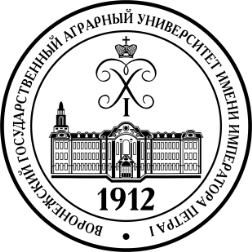 Федеральное государственное бюджетное образовательное учреждение высшего образования 
«Воронежский государственный аграрный университет имени императора Петра I»Россия, 394087, г. Воронеж, ул. Мичурина, 1., сайт: www.vsau.ru